Confidential Recommendation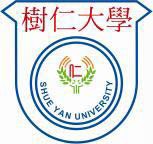 Notes:1. Please do not return the recommendation to the applicant.2. This recommendation should be sent directly to msw@hksyu.edu or in a sealed envelope to the MSW Admission Officer, Department of Social Work, Hong Kong Shue Yan University, 10 Wai Tsui Crescent, Braemar Hill Road, North Point, Hong Kong.FOR UNIVERSITY USE ONLYFOR UNIVERSITY USE ONLYApplication No.Date of receiptPart A. (To be completed by the Applicant)Part A. (To be completed by the Applicant)Part A. (To be completed by the Applicant)Name of Applicant(In Chinese)(In English)Mode of StudyFull-timePart-timeProgrammeMaster of Social Work (MSW)  Master of Social Work (MSW)  Address of the ProgrammeDepartment of Social Work Hong Kong Shue Yan University10 Wai Tsui Crescent, Braemar Hill Road North Point, Hong KongDepartment of Social Work Hong Kong Shue Yan University10 Wai Tsui Crescent, Braemar Hill Road North Point, Hong KongPart B (To be completed by the Referee)Part B (To be completed by the Referee)Part B (To be completed by the Referee)1. How long and in what capacity have you known the applicant?1. How long and in what capacity have you known the applicant?1. How long and in what capacity have you known the applicant?2. What is your opinion of the applicant’s potential for a career in the chosen field of study? What do you consider the applicant's strength(s) and weakness(es)?2. What is your opinion of the applicant’s potential for a career in the chosen field of study? What do you consider the applicant's strength(s) and weakness(es)?2. What is your opinion of the applicant’s potential for a career in the chosen field of study? What do you consider the applicant's strength(s) and weakness(es)?3. Please rank the applicant in the following characteristics compared to other students or employees you have known in similar capacities.3. Please rank the applicant in the following characteristics compared to other students or employees you have known in similar capacities.3. Please rank the applicant in the following characteristics compared to other students or employees you have known in similar capacities.4. Please add any comments you think will assist in assessing the applicant. A separate sheet may be appended if necessary.4. Please add any comments you think will assist in assessing the applicant. A separate sheet may be appended if necessary.4. Please add any comments you think will assist in assessing the applicant. A separate sheet may be appended if necessary.Would you recommend the applicant to pursue the postgraduate programme as stated in Part A? (Please tick as appropriate.)Highly RecommendedRecommendedNot RecommendedWould you recommend the applicant to pursue the postgraduate programme as stated in Part A? (Please tick as appropriate.)Highly RecommendedRecommendedNot RecommendedWould you recommend the applicant to pursue the postgraduate programme as stated in Part A? (Please tick as appropriate.)Highly RecommendedRecommendedNot RecommendedNameSignaturePositionDateTelEmailInstitution/ Company